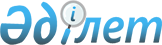 О внесении изменения в постановление акимата от 27 января 2012 года № 47 "Об установлении зон санитарной охраны Свердловского централизованного хозяйственно-питьевого водозабора на участке скважин № 4, № 5, № 6, № 7, № 8, № 9 Убаганского месторождения подземных вод на территории Алтынсаринского района"
					
			Утративший силу
			
			
		
					Постановление акимата Костанайской области от 19 мая 2014 года № 213. Зарегистрировано Департаментом юстиции Костанайской области 19 июня 2014 года № 4857. Утратило силу постановлением акимата Костанайской области от 28 апреля 2022 года № 181
      Сноска. Утратило силу постановлением акимата Костанайской области от 28.04.2022 № 181 (вводится в действие по истечении десяти календарных дней после дня его первого официального опубликования).
      В соответствии со статьей 27 Закона Республики Казахстан от 23 января 2001 года "О местном государственном управлении и самоуправлении в Республике Казахстан" акимат Костанайской области ПОСТАНОВЛЯЕТ:
      1. Внести в постановление акимата Костанайской области от 27 января 2012 года № 47 "Об установлении зон санитарной охраны Свердловского централизованного хозяйственно-питьевого водозабора на участке скважин № 4, № 5, № 6, № 7, № 8, № 9 Убаганского месторождения подземных вод на территории Алтынсаринского района" (зарегистрировано в Реестре государственной регистрации нормативных правовых актов под № 3795, опубликовано 7 марта 2012 года в газете "Қостанай таңы") следующее изменение:
      преамбулу изложить в новой редакции:
      "В соответствии со статьями 39, 117 Водного кодекса Республики Казахстан от 9 июля 2003 года, статьей 27 Закона Республики Казахстан от 23 января 2001 года "О местном государственном управлении и самоуправлении в Республике Казахстан" и постановлением Правительства Республики Казахстан от 18 января 2012 года № 104 "Об утверждении Санитарных правил "Санитарно-эпидемиологические требования к водоисточникам, местам водозабора для хозяйственно-питьевых целей, хозяйственно-питьевому водоснабжению и местам культурно-бытового водопользования и безопасности водных объектов" акимат Костанайской области ПОСТАНОВЛЯЕТ:".
      2. Настоящее постановление вводится в действие по истечении десяти календарных дней после дня его первого официального опубликования.
					© 2012. РГП на ПХВ «Институт законодательства и правовой информации Республики Казахстан» Министерства юстиции Республики Казахстан
				
Аким Костанайской области
Н. Садуакасов
СОГЛАСОВАНО
Руководитель республиканского
государственного учреждения
"Тобол-Торгайская бассейновая
инспекция по регулированию
использования и охране водных
ресурсов Комитета по водным
ресурсам Министерства окружающей
среды и водных ресурсов
Республики Казахстан"
________ Г. Оспанбекова
Исполняющий обязанности
руководителя республиканского
государственного учреждения
"Департамент по защите прав
потребителей Костанайской области
Агентства Республики Казахстан
по защите прав потребителей"
______________ С. Байменова